SUPPLEMENTARY INFORMATIONTable S1. Mean quarterly income by urbanicity in Mexican pesos, ENIGH 2018.Figure S1. Households’ food and beverage purchases by food outlet stratified by household level size, ENIGH 2018.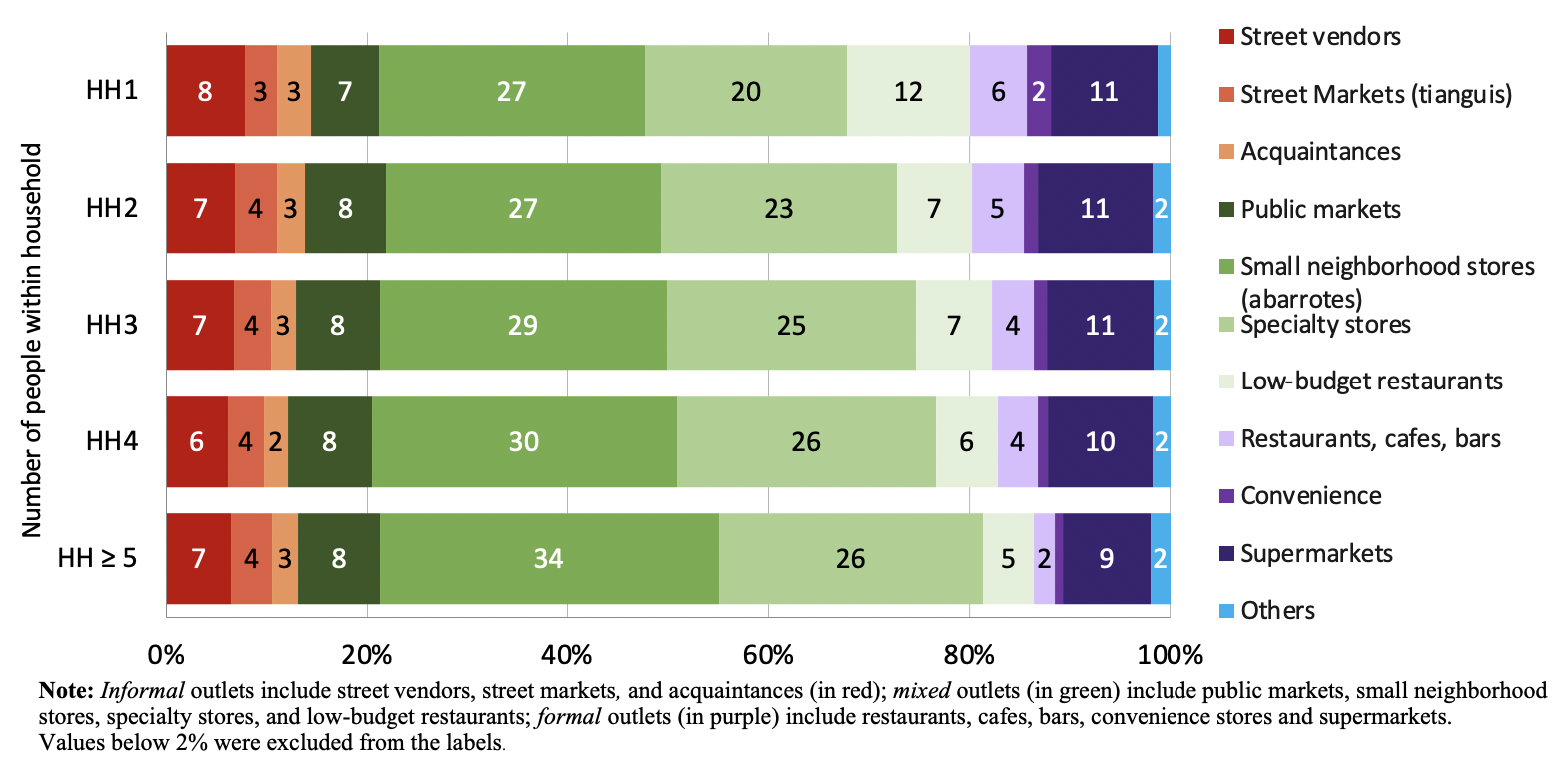 Table S2: Standard errors of households’ food and beverage purchases by food outlet, ENIGH 2018.Table S3: Standard errors of households’ food and beverage purchases by food outlet and urbanicity, ENIGH 2018.Table S4: Standard errors of households’ food and beverage purchases by food outlet and income level, ENIGH 2018.Table S5: Standard errors of households’ food and beverage purchases by food outlet, urbanicity and income, ENIGH 2018.RuralSmallMediumMetropolitanNationalQuintile 1$8,018 $11,882 $14,056 $18,408 $12,646 Quintile 2$15,138 $21,379 $25,065 $31,770 $24,116 Quintile 3$22,425 $30,623 $36,083 $45,458 $35,693 Quintile 4$33,022 $43,337 $52,076 $66,348 $53,134 Quintile 5$71,822 $89,498 $106,378 $152,534 $122,708 Food OutletPercentageSEStreet vendors70.107Street Markets (tianguis)40.089Acquaintances30.057Public markets80.175Small neighborhood stores (abarrotes)300.185Specialty stores250.188Low-budget restaurants70.102Restaurants, cafes, bars40.092Convenience10.032Supermarkets100.124Others20.067Food OutletRuralRuralSmallSmallMediumMediumMetropolitanMetropolitanFood Outlet%SE%SE%SE%SEStreet vendors100.26970.31660.26750.133Street Markets (tianguis)40.20640.23920.19740.125Acquaintances50.16340.20920.13510.045Public markets50.23370.565110.51590.260Small neighborhood stores (abarrotes)430.467350.616280.425230.214Specialty stores190.324290.565290.575250.265Low-budget restaurants40.12260.25870.29980.166Restaurants, cafes, bars10.05420.13530.21360.172Convenience00.01700.04510.09120.058Supermarkets40.14850.271100.319150.214Others50.26910.06910.05910.043Food OutletQ1Q1Q2Q2Q3Q3Q4Q4Q5Q5Food Outlet%SE%SE%SE%SE%SEStreet vendors90.21770.18070.17060.18350.152Street Markets (tianguis)30.18140.14440.14440.16730.147Acquaintances50.16930.09320.07520.07320.072Public markets70.28080.27790.30790.28370.264Small neighborhood stores (abarrotes)420.441350.320300.281260.267170.242Specialty stores210.347260.313270.305260.324240.319Low-budget restaurants40.14660.17270.20780.220100.252Restaurants, cafes, bars10.06410.07320.10640.140110.339Convenience10.04210.05810.05220.06620.079Supermarkets40.14870.192100.217120.244170.315Others40.24320.08310.05110.05810.085RURALRURALRURALRURALRURALRURALRURALRURALRURALRURALRURALRURALStandard ErrorsStreet vendorsStreet markets (tianguis)AcquaintancesPublic marketsSmall neighborhood stores (abarrotes)Specialty storesLow-budget restaurantsRestaurants, cafes, barsConvenienceSupermarketsOthersQ10.5100.3970.3330.3860.9910.5090.1780.0500.0220.1350.718Q20.3890.3230.3130.3410.6830.4480.1850.0630.0260.1380.397Q30.3350.2590.2350.3390.6190.4670.2060.0710.0290.2210.265Q40.3310.2650.1820.3110.5540.4380.2620.0830.0300.2500.205Q50.3450.2640.1900.3390.5920.4430.2880.1990.0470.3280.198SMALLSMALLSMALLSMALLSMALLSMALLSMALLSMALLSMALLSMALLSMALLSMALLStandard Errors Street vendorsStreet Markets (tianguis)AcquaintancesPublic marketsSmall neighborhood stores (abarrotes)Specialty storesLow-budget restaurantsRestaurants, cafes, barsConvenienceSupermarketsOthersQ10.4720.3440.5700.8161.3371.3140.4470.1150.0340.3270.180Q20.5380.4250.3870.7671.0640.9300.4440.1420.1110.3270.124Q30.3350.3510.2240.8000.7630.8790.5200.2280.0700.5430.110Q40.4530.4000.2200.7250.8790.7450.6070.2800.1450.4940.109Q50.6610.4630.2400.5580.7400.7200.5450.3490.0710.5740.130MEDIUMMEDIUMMEDIUMMEDIUMMEDIUMMEDIUMMEDIUMMEDIUMMEDIUMMEDIUMMEDIUMMEDIUMStandard Errors Street vendorsStreet Markets (tianguis)AcquaintancesPublic marketsSmall neighborhood stores (abarrotes)Specialty storesLow-budget restaurantsRestaurants, cafes, barsConvenienceSupermarketsOthersQ10.4600.4690.3230.9140.8490.8670.4040.1670.1330.4980.066Q20.4450.3150.2180.8210.7860.8880.5400.2040.1850.5550.079Q30.4970.3090.2480.8270.7710.8500.5270.2490.1720.5550.096Q40.3180.3380.2220.7670.6880.9970.5040.3460.1020.6160.111Q50.3610.2500.1700.5260.5500.8010.7030.7280.1840.6710.170METROPOLITANMETROPOLITANMETROPOLITANMETROPOLITANMETROPOLITANMETROPOLITANMETROPOLITANMETROPOLITANMETROPOLITANMETROPOLITANMETROPOLITANMETROPOLITANStandard Errors Street vendorsStreet Markets (tianguis)AcquaintancesPublic marketsSmall neighborhood stores (abarrotes)Specialty storesLow-budget restaurantsRestaurants, cafes, barsConvenienceSupermarketsOthersQ10.2590.2360.1080.4630.4620.4580.2970.1380.1150.3560.061Q20.2510.2310.0970.4740.4110.4660.3120.1680.0900.3470.068Q30.2610.2320.0780.4710.3600.4500.3140.2060.1120.3730.056Q40.2430.2610.0950.4140.3610.4380.3640.3400.1330.4290.075Q50.2100.1970.0990.3930.2920.4660.3680.5680.1150.4800.157